Weston Colville Parish CouncilWednesday 27th JulyTo Members of the CouncilYou are hereby summonsed to the meeting of the Parish Council on 1st August 2022, at 7.30pm, in the Reading Room. Please consider wearing a mask. Meeting documents will be able to view on http://www.westoncolville.org.ukAgenda Chairman’s WelcomeTo accept apologies and reasons for absenceTo make any declarations of interest – To declare any disclosable pecuniary interests, personal interests, or personal and prejudicial interestsPublic Participation Session – The Chairman will invite questions and observations from members of the public present. A maximum time of 15 minutes will be allowed.PlanningSCDC Applications:Street Lighting Contract – To receive a report and determine actionsPlatinum Jubilee Funding – To receive a report and determine actions. Matters for next AgendaDate of Next Meeting: 5th SeptemberDates of Parish Council meetings in 2022 are: 5th September, 3rd October (planning), 7th November, 5th December (planning).Jessica AshbridgeParish ClerkTel: 01223 291344Email: clerk@westoncolville.org.uk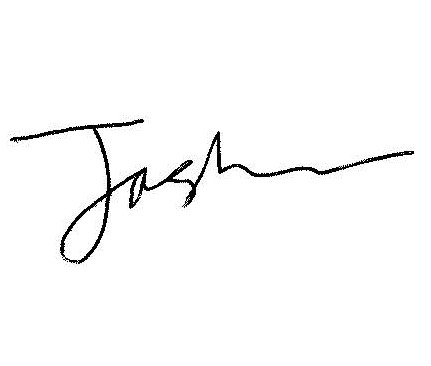 Planning referenceAddressProposalDecision22/03023/FULLand At 44 Mill Hill Weston ColvilleErection of a 1.5 storey dwelling with associated off road parking